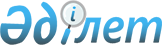 О внесении изменений в приказ Министра юстиции Республики Казахстан от 25 августа 2011 года № 296 "Об утверждении образцов удостоверения, личной печати и жетона частного судебного исполнителя"Приказ и.о. Министра юстиции Республики Казахстан от 7 марта 2014 года № 96. Зарегистрирован в Министерстве юстиции Республики Казахстан 20 марта 2014 года № 9267

      В соответствии со статьей 154 Закона Республики Казахстан от 2 апреля 2010 года «Об исполнительном производстве и статусе судебных исполнителей», ПРИКАЗЫВАЮ:



      1. Внести в приказ Министра юстиции Республики Казахстан от 25 августа 2011 года № 296 «Об утверждении образцов удостоверения, личной печати и жетона частного судебного исполнителя» (зарегистрированный в Реестре государственной регистрации нормативных правовых актов № 7146, опубликованный в газете «Казахстанская правда» от 12 октября 2011 года, № 326 (26717)) следующие изменения:



      наименование изложить в следующей редакции:

      «Об утверждении образцов удостоверения, личной печати частного судебного исполнителя»;



      подпункт 3) пункта 1 исключить.



      2. Комитету по исполнению судебных актов Министерства юстиции Республики Казахстан (Ешмагамбетов Ж.Б.):

      1) обеспечить государственную регистрацию настоящего приказа;

      2) после государственной регистрации настоящего приказа обеспечить его официальное опубликование в информационно-правовой системе «Әділет».



      3. Контроль за исполнением настоящего приказа возложить на Председателя Комитета по исполнению судебных актов Министерства юстиции Республики Казахстан Ешмагамбетова Ж.Б.



      4. Настоящий приказ вводится в действие по истечении десяти календарных дней после дня его первого официального опубликования.      И.о. Министра                              З. Баймолдина
					© 2012. РГП на ПХВ «Институт законодательства и правовой информации Республики Казахстан» Министерства юстиции Республики Казахстан
				